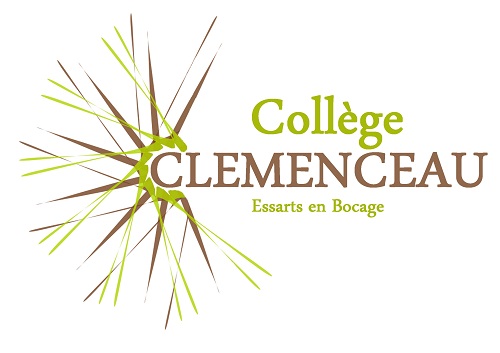 SVP à remplir et à renvoyer sous format pdf Certifié exact,  Fait à   …………….    Le   …  /…  /   …..  (signature et cachet de l’entreprise)QUESTIONNAIRE sur la Qualité de votre Offre de ServicesREPONSE Sté :………………………..Modalités d’organisation et d’intervention de vos services : Nombre de personnel d’astreinte dédié aux dépannages ?Nombre de technicien par agence ?Localisation de l’agence ? Localisation des services techniques ?Délai d’intervention maximum ?Temps de rétablissement du matériel ?Amplitude horaire d’intervention ?……………………………..……………………………..……………………………..……………………………..……………………………..……………………………..……………………………..Statistiques : Existe-t-il une moyenne enregistrée du temps d’intervention ?Si oui laquelle ?……………………………..……………………………..Communication et Conseil :  1-Appel téléphonique d’urgence : Horaire d’ouverture du standard téléphonique ?Plateforme interne à l’entreprise ?Service externalisé ?N° de portable d’Urgence ?2- Conseils à l’utilisation:Visite sur site explicative  pour remise à niveau personnels techniques? si oui à quelle fréquence ? Formation du personnel en cas de nouveaux personnels administratifs? Si oui, compris dans le prix initial ?……………………………..……………………………..……………………………..……………………………..……………..……………..………………………….